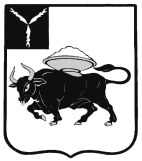 
МУНИЦИПАЛЬНОЕ ОБРАЗОВАНИЕ ГОРОД ЭНГЕЛЬСЭНГЕЛЬССКОГО МУНИЦИПАЛЬНОГО РАЙОНАСАРАТОВСКОЙ ОБЛАСТИЭНГЕЛЬССКИЙ ГОРОДСКОЙ СОВЕТ ДЕПУТАТОВРЕШЕНИЕот 20 декабря 2013 года					                                                          №68/01Десятое заседаниеО бюджете муниципального образования город Энгельс Энгельсского муниципального района Саратовской области на 2014 год Рассмотрев представленный проект бюджета муниципального образования город Энгельс Энгельсского муниципального района Саратовской области на 2014 год, руководствуясь частью 10 статьи 35 Федерального закона от 6 октября 2003 года № 131 – ФЗ «Об общих принципах организации местного самоуправления в Российской Федерации», частью 1 статьи 22, статьей 43 Устава муниципального образования город Энгельс Энгельсского муниципального района Саратовской областиЭнгельсский городской Совет депутатовРЕШИЛ:Утвердить основные характеристики бюджета муниципального образования город Энгельс  Энгельсского муниципального района Саратовской области (далее - муниципальное образование город Энгельс) на 2014 год:общий объем доходов в сумме 599 541,4 тыс. рублей;общий объем расходов в сумме 599 541,4 тыс. рублей;общий объем дефицита бюджета в сумме 0,0 тыс. рублей.Утвердить доходы бюджета муниципального образования город Энгельс на 2014 год согласно Приложению 1 к настоящему решению. Утвердить перечень главных администраторов доходов и источников внутреннего финансирования дефицита бюджета муниципального образования город Энгельс на 2014 год  согласно Приложению 2 к настоящему решению.В соответствии с законодательством Российской Федерации, законодательством Саратовской области и муниципальными правовыми актами в бюджет муниципального образования город Энгельс в 2014 году зачисляются:10 процентов налога на доходы физических лиц;  50 процентов единого сельскохозяйственного налога;налог на имущество физических лиц;земельный налог;0,3114 процента доходов от уплаты акцизов на автомобильный и прямогонный бензин, дизельное топливо, моторные масла для дизельных и (или) карбюраторных (инжекторных) двигателей, производимых на территории Российской Федерации; государственная пошлина, подлежащая в соответствии с законодательством Российской Федерации зачислению в бюджет поселения;50 процентов доходов, получаемых в виде арендной платы за земельные участки, государственная собственность на которые не разграничена, а также средства от продажи права на заключение договоров аренды указанных земельных участков в соответствии с законодательством Российской Федерации;доходы, получаемые в виде арендной платы за земли после разграничения государственной собственности на землю, а также средства от продажи права на заключение договоров аренды указанных земельных участков в соответствии с законодательством Российской Федерации;доходы от сдачи в аренду имущества, находящегося в оперативном управлении органов управления поселений и созданных ими учреждений в соответствии с законодательством Российской Федерации; доходы от платных услуг, оказываемых муниципальными казенными учреждениями;доходы от реализации имущества, находящегося в собственности поселения в соответствии с законодательством Российской Федерации;50 процентов доходов от продажи земельных участков, государственная собственность на которые не разграничена в соответствии с законодательством Российской Федерации; доходы от продажи земельных участков, находящихся в собственности поселений, в соответствии с законодательством Российской Федерации; прочие налоги, сборы, пошлины, платежи, поступления и неналоговые доходы, подлежащие зачислению в бюджет поселения в соответствии с действующим законодательством и решениями Энгельсского городского Совета депутатов.Утвердить нормативы отчислений по отдельным видам доходов в бюджет муниципального образования город Энгельс на 2014 год согласно Приложению 3 к настоящему решению.Утвердить ведомственную структуру расходов бюджета муниципального образования город Энгельс на 2014 год согласно Приложению 4  к настоящему решению.Утвердить распределение бюджетных ассигнований по разделам, подразделам, целевым статьям и видам расходов классификации расходов бюджета муниципального образования город Энгельс на 2014 год согласно Приложению 5 к настоящему решению.Утвердить общий объем бюджетных ассигнований на исполнение публичных нормативных обязательств на 2014 год в сумме 592,7 тыс. рублей.Утвердить общий объем бюджетных ассигнований муниципального дорожного фонда на 2014 год в размере 16 120,2 тыс. рублей.Утвердить перечень муниципальных целевых программ и объемы бюджетных ассигнований на их реализацию на 2014 год согласно Приложению 6 к настоящему решению.Установить, что предоставление субсидий юридическим лицам (за исключением субсидий муниципальным учреждениям), индивидуальным предпринимателям, физическим лицам – производителям товаров, работ, услуг из бюджета муниципального образования город Энгельс в 2014 году осуществляется в соответствии со сводной бюджетной росписью бюджета муниципального образования город Энгельс за счет бюджетных ассигнований и в пределах лимитов бюджетных обязательств, путем перечисления средств субсидий на расчетные счета получателей субсидий, открытые в кредитных организациях, в следующих случаях:на возмещение недополученных доходов в связи с применением регулируемых тарифов на пассажирские перевозки, осуществляемые городским электротранспортом;на компенсацию убытков, возникающих в связи с предоставлением услуг ритуального характера, оказываемых специализированными муниципальными унитарными предприятиями;на реализацию программных мероприятий, возмещение затрат на оказание услуг (выполнение работ), связанных с обеспечением безопасности дорожного движения, содержанием и ремонтом действующей сети автомобильных дорог общего пользования муниципального образования город Энгельс и искусственных сооружений на них, с мероприятиями по благоустройству и озеленению территории муниципального образования город Энгельс;на реализацию программных мероприятий,  возмещение затрат на оказание муниципальных услуг (выполнение работ), связанных с уличным освещением муниципального образования город Энгельс;на реализацию программных мероприятий, возмещение затрат, связанных с заменой и модернизацией лифтового оборудования в многоквартирных домах, расположенных на территории муниципального образования город Энгельс;на реализацию программных мероприятий, возмещение затрат на оказание услуг (выполнение работ), связанных с организацией ритуальных услуг и содержанием мест захоронений, расположенных на территории муниципального образования город Энгельс;на реализацию программных мероприятий, возмещение затрат, связанных с развитием территориального общественного самоуправления в муниципальном образовании город Энгельс.Порядок предоставления субсидий определяется администрацией Энгельсского муниципального района.Утвердить межбюджетные трансферты, предоставляемые из бюджета муниципального образования город Энгельс бюджету Энгельсского муниципального района в форме иных межбюджетных трансфертов на 2014 год в объеме 29 535,7 тыс. рублей с распределением согласно Приложению 7 к настоящему решению.Администрация Энгельсского муниципального района без согласования с Энгельсским городским Советом депутатов не вправе принимать в 2014 году решения, приводящие к увеличению численности работников организаций бюджетной сферы, финансируемых из бюджета муниципального образования город Энгельс.Предоставить право главным распорядителям средств бюджета муниципального образования город Энгельс распределять средства на погашение кредиторской задолженности, образовавшейся по состоянию на 1 января года следующего за отчетным, в пределах доведенных лимитов бюджетных обязательств.При получении бюджетом муниципального образования город Энгельс из вышестоящего бюджета дополнительных средств для финансирования расходов по отдельным целевым направлениям, сводная бюджетная роспись бюджета муниципального образования город Энгельс уточняется по соответствующим разделам функциональной и экономической классификации расходов бюджета без внесения изменений и (или) дополнений в настоящее решение.Муниципальные учреждения, финансируемые из бюджета муниципального образования город Энгельс, заключают договора и принимают на себя исполнение обязательств по договорам, финансирование исполнения которых осуществляется за счет средств муниципального бюджета, исключительно в пределах утвержденных им лимитов бюджетных обязательств, в соответствии с ведомственной, функциональной и экономической классификациями расходов бюджета муниципального образования город Энгельс и с учетом принятых и неисполненных обязательств. Комитет финансов администрации Энгельсского муниципального района в процессе кассового исполнения бюджета муниципального образования город Энгельс имеет право приостанавливать оплату расходов муниципальным учреждениям, нарушающим установленный порядок учета обязательств.Правовые акты, влекущие дополнительные расходы средств бюджета муниципального образования город Энгельс на 2014 год, а также сокращающие его доходную базу, реализуются и применяются только при наличии соответствующих источников дополнительных поступлений в бюджет муниципального образования город Энгельс и (или) при сокращении расходов по конкретным статьям бюджета муниципального образования город Энгельс на 2014 год, а также после внесения соответствующих изменений в настоящее решение.В случае если реализация правового акта частично (не в полной мере) обеспечена источниками финансирования в бюджете муниципального образования город Энгельс, такой правовой акт реализуется и применяется в пределах средств, предусмотренных на эти цели в бюджете муниципального образования город Энгельс на 2014 год.Приостановить с 1 января 2014 года действие раздела 10 «Единовременная выплата при предоставлении ежегодного оплачиваемого отпуска» Положения о денежном содержании лиц, замещающих должности муниципальной службы в муниципальном образовании город Энгельс Энгельсского муниципального района Саратовской области, утвержденного решением Энгельсского городского Совета депутатов от 22 декабря 2008 года №44/02, в части выплаты при предоставлении ежегодного оплачиваемого отпуска до принятия особого решения Энгельсского городского Совета депутатов. Установить размер индексации с 1 октября 2014 года на 5,1 процента должностных окладов (окладов) работников муниципальных казенных и бюджетных учреждений муниципального образования город Энгельс;Утвердить источники внутреннего финансирования дефицита бюджета муниципального образования город Энгельс на 2014 год согласно Приложению 8 к настоящему решению. Утвердить программу муниципальных внутренних заимствований на 2014 год согласно Приложению 9  к настоящему решению. Разрешить администрации Энгельсского муниципального района в пределах утвержденной программы муниципальных внутренних заимствований на 2014 год привлекать кредиты кредитных организаций.Утвердить программу муниципальных гарантий муниципального образования город Энгельс на 2014 год согласно Приложению 10 к настоящему решению. Установить предельный объем муниципального долга муниципального образования город  Энгельс на 2014 год в сумме 150 000,0 тыс. рублей. Установить верхний предел муниципального долга муниципального образования город Энгельс по состоянию на 1 января 2015 года в сумме 150 000,0 тыс. рублей, в том числе верхний предел долга по муниципальным гарантиям 45 000,0 тыс. рублей.	Администрация Энгельсского муниципального района на 2014 год вправе принимать решения о предоставлении муниципальных гарантий в рамках предельных размеров обязательств по муниципальным гарантиям муниципального образования город Энгельс. Администрация Энгельсского муниципального района обеспечивает направление в 2014 году остатков средств бюджета муниципального образования город Энгельс в объеме до 10 000,0 тыс. рублей, находящихся по состоянию на 1 января 2014 года на едином счете бюджета муниципального образования город Энгельс, на покрытие временных кассовых разрывов.Настоящее решение вступает в силу с 1 января 2014 года.Настоящее решение подлежит официальному опубликованию.Контроль за исполнением настоящего решения возложить на Комиссию по бюджетно-финансовым и экономическим вопросам, налогам, собственности и предпринимательству.Глава муниципального образованиягород Энгельс                                                                                           С.Е. Горевский              Приложение 4к решению Энгельсского городского Совета депутатовот   20  декабря 2013 года №68/01Ведомственная структура расходов бюджетамуниципального образования город Энгельс на 2014 годПриложение 5к решению Энгельсского городского Совета депутатовот   20 декабря 2013 года №68/01Распределение  бюджетных ассигнований на 2014 год по разделам, подразделам, целевым статьям и видам расходов  классификации расходов  бюджета муниципального образования город ЭнгельсПриложение 6к решению Энгельсского городского Совета депутатовот 20 декабря 2013 года № 68/01Перечень муниципальных целевых программи объемы бюджетных ассигнований на их реализацию на 2014 годПриложение 7к решению Энгельсского городского Совета депутатовот 20 декабря 2013 года № 68/01Приложение 8к решению Энгельсского городского Совета депутатовот  20  декабря 2013 года № 68/01Источники внутреннего финансирования дефицита бюджетамуниципального образования город Энгельс на 2014 год                         (тыс.руб.)Приложение 9к решению Энгельсского городского Совета депутатов   от20 декабря 2013 года №68/01Программа муниципальных внутренних заимствований на 2014 год(тыс.руб.)Приложение 10к решению Энгельсского городского Совета депутатов   от 20     декабря 2013 года №68/01Программа муниципальных гарантий муниципального образования город Энгельс на 2014 год.Перечень подлежащих предоставлению муниципальных гарантий.                                                                                                                                         		(тыс. руб.)Объем бюджетных ассигнований, предусмотренных на исполнение муниципальных гарантий по возможным гарантийным случаям.                                                                                                                                            		(тыс. руб.)Приложение 1Приложение 1Приложение 1к решению Энгельсского городского Совета депутатовк решению Энгельсского городского Совета депутатовк решению Энгельсского городского Совета депутатовот 20 декабря 2013 года №68/01от 20 декабря 2013 года №68/01от 20 декабря 2013 года №68/01Доходы бюджета муниципального образования город Энгельс  Энгельсского муниципального района на 2014 год Доходы бюджета муниципального образования город Энгельс  Энгельсского муниципального района на 2014 год Доходы бюджета муниципального образования город Энгельс  Энгельсского муниципального района на 2014 год Доходы бюджета муниципального образования город Энгельс  Энгельсского муниципального района на 2014 год Доходы бюджета муниципального образования город Энгельс  Энгельсского муниципального района на 2014 год Код доходовНаименование доходовНаименование доходовНаименование доходов Сумма,        тыс. руб.Код доходовНаименование доходовНаименование доходовНаименование доходов Сумма,        тыс. руб.1 00 00000 00 0000 000НАЛОГОВЫЕ И НЕНАЛОГОВЫЕ ДОХОДЫНАЛОГОВЫЕ И НЕНАЛОГОВЫЕ ДОХОДЫНАЛОГОВЫЕ И НЕНАЛОГОВЫЕ ДОХОДЫ590 513,71 01 00000 00 0000 000НАЛОГИ НА ПРИБЫЛЬ, ДОХОДЫНАЛОГИ НА ПРИБЫЛЬ, ДОХОДЫНАЛОГИ НА ПРИБЫЛЬ, ДОХОДЫ265 915,01 01 02000 01 0000 110Налог на доходы физических лиц Налог на доходы физических лиц Налог на доходы физических лиц 265 915,01 03 00000 00 0000 000Налоги на товары (работы, услуги), реализуемые на территории Российской ФедерацииНалоги на товары (работы, услуги), реализуемые на территории Российской ФедерацииНалоги на товары (работы, услуги), реализуемые на территории Российской Федерации16 120,21 03 02000 01 0000 110Акцизы по подакцизным товарам (продукции), производимым на территории Российской ФедерацииАкцизы по подакцизным товарам (продукции), производимым на территории Российской ФедерацииАкцизы по подакцизным товарам (продукции), производимым на территории Российской Федерации16 120,21 05 00000 00 0000 000НАЛОГИ НА СОВОКУПНЫЙ ДОХОДНАЛОГИ НА СОВОКУПНЫЙ ДОХОДНАЛОГИ НА СОВОКУПНЫЙ ДОХОД671,01 05 03000 01 0000 110Единый сельскохозяйственный налогЕдиный сельскохозяйственный налогЕдиный сельскохозяйственный налог671,01 06 00000 00 0000 000НАЛОГИ НА ИМУЩЕСТВОНАЛОГИ НА ИМУЩЕСТВОНАЛОГИ НА ИМУЩЕСТВО229 302,71 06 01000 00 0000 110Налог на имущество физических лицНалог на имущество физических лицНалог на имущество физических лиц77 758,01 06 06000 00 0000 110Земельный налогЗемельный налогЗемельный налог151 544,71 11 00000 00 0000 000ДОХОДЫ ОТ ИСПОЛЬЗОВАНИЯ ИМУЩЕСТВА, НАХОДЯЩЕГОСЯ В ГОСУДАРСТВЕННОЙ И МУНИЦИПАЛЬНОЙ СОБСТВЕННОСТИДОХОДЫ ОТ ИСПОЛЬЗОВАНИЯ ИМУЩЕСТВА, НАХОДЯЩЕГОСЯ В ГОСУДАРСТВЕННОЙ И МУНИЦИПАЛЬНОЙ СОБСТВЕННОСТИДОХОДЫ ОТ ИСПОЛЬЗОВАНИЯ ИМУЩЕСТВА, НАХОДЯЩЕГОСЯ В ГОСУДАРСТВЕННОЙ И МУНИЦИПАЛЬНОЙ СОБСТВЕННОСТИ69 987,01 11 05010 00 0000 120Доходы, получаемые в виде арендной платы за земельные участки, государственная собственность на которые не разграничена, а также средства от продажи права на заключение договоров аренды указанных земельных участковДоходы, получаемые в виде арендной платы за земельные участки, государственная собственность на которые не разграничена, а также средства от продажи права на заключение договоров аренды указанных земельных участковДоходы, получаемые в виде арендной платы за земельные участки, государственная собственность на которые не разграничена, а также средства от продажи права на заключение договоров аренды указанных земельных участков64 250,01 11 05070 00 0000 120Доходы от сдачи в аренду имущества, составляющего государственную (муниципальную) казну (за исключением земельных участков) Доходы от сдачи в аренду имущества, составляющего государственную (муниципальную) казну (за исключением земельных участков) Доходы от сдачи в аренду имущества, составляющего государственную (муниципальную) казну (за исключением земельных участков) 3 786,51 11 09040 00 0000 120 Прочие поступления от использования имущества, находящегося в государственной и муниципальной собственности (за исключением имущества  бюджетных и автономных учреждений, а также имущества муниципальных унитарных предприятий, в том числе казенных)Прочие поступления от использования имущества, находящегося в государственной и муниципальной собственности (за исключением имущества  бюджетных и автономных учреждений, а также имущества муниципальных унитарных предприятий, в том числе казенных)Прочие поступления от использования имущества, находящегося в государственной и муниципальной собственности (за исключением имущества  бюджетных и автономных учреждений, а также имущества муниципальных унитарных предприятий, в том числе казенных)1 950,51 14 00000 00 0000 000ДОХОДЫ ОТ ПРОДАЖИ МАТЕРИАЛЬНЫХ И НЕМАТЕРИАЛЬНЫХ АКТИВОВДОХОДЫ ОТ ПРОДАЖИ МАТЕРИАЛЬНЫХ И НЕМАТЕРИАЛЬНЫХ АКТИВОВДОХОДЫ ОТ ПРОДАЖИ МАТЕРИАЛЬНЫХ И НЕМАТЕРИАЛЬНЫХ АКТИВОВ8 497,8 1 14 02050 10 0000 410Доходы от реализации имущества, находящегося в собственности поселений (за исключением имущества муниципальных бюджетных и автономных учреждений, а также имущества муниципальных унитарных предприятий, в том числе казенных), в части реализации основных средств по указанному имуществуДоходы от реализации имущества, находящегося в собственности поселений (за исключением имущества муниципальных бюджетных и автономных учреждений, а также имущества муниципальных унитарных предприятий, в том числе казенных), в части реализации основных средств по указанному имуществуДоходы от реализации имущества, находящегося в собственности поселений (за исключением имущества муниципальных бюджетных и автономных учреждений, а также имущества муниципальных унитарных предприятий, в том числе казенных), в части реализации основных средств по указанному имуществу2 272,81 14 06010 00 0000 430Доходы от продажи земельных участков, государственная собственность на которые не разграничена Доходы от продажи земельных участков, государственная собственность на которые не разграничена Доходы от продажи земельных участков, государственная собственность на которые не разграничена 6 225,01 16 00000 00 0000 000ШТРАФЫ, САНКЦИИ, ВОЗМЕЩЕНИЕ УЩЕРБАШТРАФЫ, САНКЦИИ, ВОЗМЕЩЕНИЕ УЩЕРБАШТРАФЫ, САНКЦИИ, ВОЗМЕЩЕНИЕ УЩЕРБА20,01 16 33000 00 0000 140Денежные взыскания (штрафы) за нарушение законодательства Российской Федерации о размещении заказов на поставки товаров, выполнение работ, оказание услуг Денежные взыскания (штрафы) за нарушение законодательства Российской Федерации о размещении заказов на поставки товаров, выполнение работ, оказание услуг Денежные взыскания (штрафы) за нарушение законодательства Российской Федерации о размещении заказов на поставки товаров, выполнение работ, оказание услуг 10,01 16 51000 02 0000 140Денежные взыскания (штрафы), установленные законами субъектов российской Федерации за несоблюдение муниципальных правовых актовДенежные взыскания (штрафы), установленные законами субъектов российской Федерации за несоблюдение муниципальных правовых актовДенежные взыскания (штрафы), установленные законами субъектов российской Федерации за несоблюдение муниципальных правовых актов10,02 00 00000 00 0000 000БЕЗВОЗМЕЗДНЫЕ ПОСТУПЛЕНИЯБЕЗВОЗМЕЗДНЫЕ ПОСТУПЛЕНИЯБЕЗВОЗМЕЗДНЫЕ ПОСТУПЛЕНИЯ9 027,72 02 00000 00 0000 000БЕЗВОЗМЕЗДНЫЕ ПОСТУПЛЕНИЯ ОТ ДРУГИХ БЮДЖЕТОВ БЮДЖЕТНОЙ СИСИТЕМЫ РОССИЙСКОЙ ФЕДЕРАЦИИБЕЗВОЗМЕЗДНЫЕ ПОСТУПЛЕНИЯ ОТ ДРУГИХ БЮДЖЕТОВ БЮДЖЕТНОЙ СИСИТЕМЫ РОССИЙСКОЙ ФЕДЕРАЦИИБЕЗВОЗМЕЗДНЫЕ ПОСТУПЛЕНИЯ ОТ ДРУГИХ БЮДЖЕТОВ БЮДЖЕТНОЙ СИСИТЕМЫ РОССИЙСКОЙ ФЕДЕРАЦИИ9 027,72 02 01000 00 0000 151Дотации бюджетам субъектов Российской Федерации и муниципальных образованийДотации бюджетам субъектов Российской Федерации и муниципальных образованийДотации бюджетам субъектов Российской Федерации и муниципальных образований9 027,72 02 01001 10 0002 151Дотации бюджетам поселений на выравнивание бюджетной обеспеченности за счет субвенции бюджету муниципального района на исполнение государственных полномочий по расчету и предоставлению дотаций поселениямДотации бюджетам поселений на выравнивание бюджетной обеспеченности за счет субвенции бюджету муниципального района на исполнение государственных полномочий по расчету и предоставлению дотаций поселениямДотации бюджетам поселений на выравнивание бюджетной обеспеченности за счет субвенции бюджету муниципального района на исполнение государственных полномочий по расчету и предоставлению дотаций поселениям9 027,7ИТОГО ДОХОДОВИТОГО ДОХОДОВИТОГО ДОХОДОВ599 541,4Приложение 2к решению Энгельсского городского Совета депутатовот 20  декабря 2013 года №68/01Приложение 3к решению Энгельсского городского Совета депутатовот   20  декабря 2013 года № 68/01Нормативы отчислений по отдельным видам доходов в бюджет муниципального образованиягород Энгельс Энгельсского муниципального района на 2014 годКод бюджетной классификацииНаименование доходовПроцент1 17 01050 10 0000 180Невыясненные поступления, зачисляемые в бюджеты поселений100 1 17 05050 10 0000 180Прочие неналоговые доходы бюджетов поселений1002 02 01001 10 0002 151Дотации бюджетам поселений на выравнивание бюджетной обеспеченности за счет субвенции бюджету  муниципального района на исполнение государственных полномочий по расчету и предоставлению дотаций поселениям1002 02 02051 10 0000 151Субсидии бюджетам поселений на реализацию федеральных целевых программ1002 02 04 014 10 0000 151Межбюджетные трансферты, передаваемые бюджетам поселений из бюджетов муниципальных районов на осуществление части полномочий по решению вопросов местного значения в соответствии с заключенными соглашениями1002 02 02999 10 0000 151Прочие субсидии бюджетам поселений1002 02 04999 10 0000 151Прочие межбюджетные трансферты, передаваемые бюджетам поселений1002 08 05000 10 0000 180Перечисления из бюджетов поселений (в бюджеты поселений) для осуществления возврата (зачета) излишне уплаченных или излишне взысканных сумм налогов, сборов и иных платежей, а также сумм процентов за несвоевременное осуществление такого возврата и процентов, начисленных на излишне взысканные суммы100 2 18 05010 10 0000 151Доходы бюджетов поселений от возврата остатков субсидий, субвенций и иных межбюджетных трансфертов, имеющих целевое назначение, прошлых лет из бюджетов муниципальных районов 1002 18 05010 10 0000 180Доходы бюджетов поселений от возврата бюджетными учреждениями остатков субсидий прошлых лет1002 18 05020 10 0000 180Доходы бюджетов поселений от возврата автономными учреждениями остатков субсидий прошлых лет1002 18 05030 10 0000 180Доходы бюджетов поселений от возврата иными организациями остатков субсидий прошлых лет1002 18 05030 10 0000 180Доходы бюджетов поселений от возврата иными организациями остатков субсидий прошлых лет1002 19 05000 10 0000 151Возврат остатков субсидий, субвенций и иных межбюджетных трансфертов, имеющих целевое назначение, прошлых лет, из бюджетов поселений100НаименованиеКодРазделПодразделЦелевая статьяВид расходаСумма,
тыс. руб.НаименованиеКодРазделПодразделЦелевая статьяВид расходаСумма,
тыс. руб.Администрация Энгельсского муниципального района1022 367,0Общегосударственные вопросы102012 367,0Другие общегосударственные вопросы 10201132 367,0Непрограммные направления деятельности102011320000002 047,0Расходы по исполнению отдельных обязательств102011326000002 047,0Выполнение прочих обязательств государства102011326300001 647,0Расходы на создание условий для деятельности добровольных формирований населения по охране общественного порядка102011326302001 647,0Закупка товаров, работ и услуг для государственных (муниципальных) нужд102011326302002001 647,0Иные закупки товаров, работ и услуг для обеспечения государственных (муниципальных) нужд102011326302002401 647,0Прочая закупка товаров, работ и услуг для обеспечения государственных (муниципальных) нужд102011326302002441 647,0Мероприятия в сфере приватизации и продажи муниципального имущества10201132640000400,0Оценка недвижимости, признание прав и регулирование отношений по государственной и муниципальной собственности10201132640170400,0Закупка товаров, работ и услуг для государственных (муниципальных) нужд10201132640170200400,0Иные закупки товаров, работ и услуг для обеспечения государственных (муниципальных) нужд10201132640170240400,0Прочая закупка товаров, работ и услуг для обеспечения государственных (муниципальных) нужд10201132640170244400,0Ведомственная целевая программа "Развитие территориального общественного самоуправления в муниципальном образовании город Энгельс Энгельсского муниципального района Саратовской области на 2014 год"10201134300000320,0Оказание поддержки социально ориентированным некоммерческим организациям 10201134301100320,0Предоставление субсидий бюджетным, автономным учреждениям и иным некоммерческим организациям10201134301100600320,0Субсидии некоммерческим организациям (за исключением государственных (муниципальных) учреждений)10201134301100630320,0Администрация муниципального образования город Энгельс1042 751,2Общегосударственные вопросы104012 751,2Функционирование Правительства Российской Федерации, высших исполнительных органов государственной власти субъектов Российской Федерации, местных администраций10401042 251,2Непрограммные направления  деятельности104010420000002 251,2Выполнение функций муниципальными органами104010421000002 251,2Обеспечение деятельности органов исполнительной власти104010421200002 251,2Расходы на обеспечение функций центрального аппарата104010421202202 251,2Расходы на выплаты персоналу в целях обеспечения выполнения функций государственными (муниципальными) органами, казенными учреждениями, органами управления государственными внебюджетными фондами104010421202201002 251,2Расходы на выплаты персоналу государственных (муниципальных) органов104010421202201202 251,2Иные выплаты персоналу государственных (муниципальных) органов, за исключением фонда оплаты труда104010421202201222 251,2Другие общегосударственные вопросы 1040113500,0Непрограммные направления деятельности10401132000000500,0Обеспечение деятельности учреждений и некоммерческих организаций10401132400000500,0Обеспечение деятельности учреждений, не относящихся к социальной сфере10401132410000500,0Расходы на выполнение муниципальных заданий и  иные цели муниципальными бюджетными и автономными учреждениями10401132410010500,0Предоставление субсидий бюджетным, автономным учреждениям и иным некоммерческим организациям10401132410010600500,0Субсидии бюджетным учреждениям10401132410010610500,0Субсидии бюджетным учреждениям на иные цели10401132410010612500,0Комитет финансов администрации Энгельсского муниципального района11934 535,7Общегосударственные вопросы119017 735,0Функционирование Правительства Российской Федерации, высших исполнительных органов государственной власти субъектов Российской Федерации, местных администраций11901042 735,0Непрограммные направления деятельности119010420000002 735,0Предоставление межбюджетных трансфертов119010428000002 735,0Межбюджетные трансферты, передаваемые бюджету Энгельсского муниципального района из бюджета муниципального образования город Энгельс на осуществление переданных полномочий по решению вопросов местного значения поселений по архитектуре и градостроительству в соответствии с заключенным соглашением119010428003502 401,8Межбюджетные трансферты119010428003505002 401,8Иные межбюджетные трансферты119010428003505402 401,8Межбюджетные трансферты, передаваемые бюджету Энгельсского муниципального района из бюджета муниципального образования город Энгельс на осуществление переданных полномочий по решению вопросов местного значения поселений в части участия в предупреждении и ликвидации последствий чрезвычайных ситуаций в границах муниципального образования город Энгельс Энгельсского муниципального района Саратовской области, организации и осуществления мероприятий по гражданской обороне, защите населения и территории поселения от чрезвычайных ситуаций природного и техногенного характера, в соответствии с заключенным соглашением11901042800370333,2Межбюджетные трансферты11901042800370500333,2Иные межбюджетные трансферты11901042800370540333,2Резервные фонды11901115 000,0Непрограммные направления деятельности119011120000005 000,0Расходы по исполнению отдельных обязательств119011126000005 000,0Средства резервных фондов119011126600005 000,0Резервный фонд119011126601905 000,0Иные бюджетные ассигнования119011126601908005 000,0Резервные средства119011126601908705 000,0Национальная безопасность и правоохранительная деятельность119037 785,7Защита населения и территории от чрезвычайных ситуаций природного и техногенного характера, гражданская оборона11903097 785,7Непрограммные направления деятельности119030920000007 785,7Предоставление межбюджетных трансфертов119030928000007 785,7Межбюджетные трансферты, передаваемые бюджету Энгельсского муниципального района из бюджета муниципального образования город Энгельс на финансовое обеспечение деятельности аварийно-спасательного формирования - муниципального учреждения "Энгельс-Спас" в соответствии с заключенным соглашением119030928003607 609,7Межбюджетные трансферты119030928003605007 609,7Иные межбюджетные трансферты119030928003605407 609,7Межбюджетные трансферты, передаваемые бюджету Энгельсского муниципального района из бюджета муниципального образования город Энгельс на осуществление переданных полномочий по решению вопросов местного значения поселений в части участия в предупреждении и ликвидации последствий чрезвычайных ситуаций в границах муниципального образования город Энгельс Энгельсского муниципального района Саратовской области, организации и осуществления мероприятий по гражданской обороне, защите населения и территории поселения от чрезвычайных ситуаций природного и техногенного характера, в соответствии с заключенным соглашением11903092800370176,0Межбюджетные трансферты11903092800370500176,0Иные межбюджетные трансферты11903092800370540176,0Национальная экономика119043 243,5Другие вопросы в области национальной экономики11904123 243,5Непрограммные направления деятельности119041220000003 243,5Предоставление межбюджетных трансфертов119041228000003 243,5Межбюджетные трансферты, передаваемые бюджету Энгельсского муниципального района из бюджета муниципального образования город Энгельс на осуществление переданных полномочий по решению вопросов местного значения поселений по земельному контролю в соответствии с заключенным соглашением119041228003402 293,5Межбюджетные трансферты119041228003405002 293,5Иные межбюджетные трансферты119041228003405402 293,5Межбюджетные трансферты, передаваемые бюджету Энгельсского муниципального района из бюджета муниципального образования город Энгельс на осуществление переданных полномочий по решению вопросов местного значения поселений по архитектуре и градостроительству в соответствии с заключенным соглашением11904122800350950,0Межбюджетные трансферты11904122800350500950,0Иные межбюджетные трансферты11904122800350540950,0Межбюджетные трансферты общего характера бюджетам субъектов Российской Федерации и муниципальных образований1191415 771,5Прочие межбюджетные трансферты общего характера119140315 771,5Непрограммные направления деятельности1191403200000015 771,5Предоставление межбюджетных трансфертов1191403280000015 771,5Иные межбюджетные трансферты не целевой направленности1191403280041015 771,5Межбюджетные трансферты1191403280041050015 771,5Иные межбюджетные трансферты1191403280041054015 771,5Управление социальных субсидий администрации Энгельсского муниципального района124592,7Социальная политика12410592,7Пенсионное обеспечение1241001592,7Непрограммные направления деятельности12410012000000592,7Меры социальной и материальной поддержки населения12410012500000592,7Доплата к трудовой пенсии лицам, замещавшим должности муниципальной службы в органах местного самоуправления муниципального образования город Энгельс Энгельсского муниципального района 12410012500090171,0Социальное обеспечение и иные выплаты населению12410012500090300171,0Публичные нормативные социальные выплаты гражданам12410012500090310171,0Иные пенсии, социальные доплаты к пенсиям12410012500090312171,0Пенсия за выслугу лет депутатам, выборным должностным лицам, и лицам, замещавшим должности муниципальной службы в органах местного самоуправления муниципального образования город Энгельс Энгельсского муниципального района 12410012500590421,7Социальное обеспечение и иные выплаты населению12410012500590300421,7Публичные нормативные социальные выплаты гражданам12410012500590310421,7Иные пенсии, социальные доплаты к пенсиям12410012500590312421,7Комитет жилищно-коммунального хозяйства, топливно-энергетического комплекса, транспорта и связи  администрации Энгельсского муниципального района125445 678,8Национальная экономика12504229 925,1Транспорт125040825 000,0Непрограммные направления деятельности1250408200000025 000,0Расходы в сфере национальной экономики1250408220000025 000,0Возмещение недополученных доходов, возникающих от применения регулируемых тарифов на пассажирские перевозки, осуществляемые горэлектротранспортом1250408220045025 000,0Иные бюджетные ассигнования1250408220045080025 000,0Субсидии юридическим лицам (кроме некоммерческих организаций), индивидуальным предпринимателям, физическим лицам1250408220045081025 000,0Дорожное хозяйство (дорожные фонды)1250409204 925,1Ведомственная целевая программа "Ремонт автомобильных дорог общего пользования в границах Энгельсского муниципального района Саратовской области на 2014 год"1250409390000058 897,9Расходы на капитальный ремонт  и ремонт автомобильных дорог общего пользования1250409390043047 777,7Иные бюджетные ассигнования1250409390043080047 777,7Субсидии юридическим лицам (кроме некоммерческих организаций), индивидуальным предпринимателям, физическим лицам1250409390043081047 777,7Расходы на капитальный ремонт  и ремонт автомобильных дорог общего пользования, за счет средств муниципального дорожного фонда1250409390044011 120,2Закупка товаров, работ и услуг для государственных (муниципальных) нужд1250409390044020011 120,2Иные закупки товаров, работ и услуг для обеспечения государственных (муниципальных) нужд1250409390044024011 120,2Прочая закупка товаров, работ и услуг для обеспечения государственных (муниципальных) нужд1250409390044024411 120,2Ведомственная целевая программа "Дорожная деятельности и благоустройство территорий Энгельсского муниципального района в 2013-2014 годах"12504094900000146 027,2Возмещение затрат на оказание услуг (выполнение работ), связанных с обеспечением безопасности дорожного движения, содержанием действующей сети автомобильных дорог общего пользования и искусственных сооружений на них 12504094901150146 027,2Иные бюджетные ассигнования12504094901150800146 027,2Субсидии юридическим лицам (кроме некоммерческих организаций), индивидуальным предпринимателям, физическим лицам12504094901150810146 027,2Жилищно-коммунальное хозяйство12505215 753,7Жилищное хозяйство 1250501108 620,8Непрограммные направления деятельности125050120000001 950,5Расходы в сфере жилищно-коммунального хозяйства125050123000001 950,5Поддержка жилищного хозяйства125050123100001 950,5Расходы на капитальный ремонт  и ремонт муниципального жилищного фонда125050123104701 950,5Закупка товаров, работ и услуг для государственных (муниципальных) нужд125050123104702001 950,5Иные закупки товаров, работ и услуг для обеспечения государственных (муниципальных) нужд125050123104702401 950,5Прочая закупка товаров, работ и услуг для обеспечения государственных (муниципальных) нужд125050123104702441 950,5Ведомственная целевая программа «Ремонт дворовых территорий многоквартирных домов и проездов к дворовым территориям многоквартирных домов, расположенных на территории Энгельсского муниципального района Саратовской области, на 2014 год»125050140000005 000,0Расходы на ремонт дворовых территорий многоквартирных домов и проездов к дворовым территориям многоквартирных домов, за счет средств муниципального дорожного фонда125050140004605 000,0Закупка товаров, работ и услуг для государственных (муниципальных) нужд125050140004602005 000,0Иные закупки товаров, работ и услуг для обеспечения государственных (муниципальных) нужд125050140004602405 000,0Прочая закупка товаров, работ и услуг для обеспечения государственных (муниципальных) нужд125050140004602445 000,0Муниципальная программа «Переселение граждан Энгельсского муниципального района из аварийного жилищного фонда в 2013-2015 годах»12505014100000100 000,0Обеспечение мероприятий по переселению граждан из аварийного жилищного фонда за счет средств бюджетов12505014109602100 000,0Иные закупки товаров, работ и услуг для обеспечения государственных (муниципальных) нужд12505014109602240100 000,0Прочая закупка товаров, работ и услуг для обеспечения государственных (муниципальных) нужд12505014109602244100 000,0Муниципальная программа "Замена и модернизация лифтового оборудования в многоквартирных домах, расположенных на территории муниципального образования город Энгельс Энгельсского муниципального района Саратовской области, в 2014 году"125050142000001 670,3Замена и модернизация лифтового оборудования многоквартирных домов125050142010901 670,3Иные бюджетные ассигнования125050142010908001 670,3Субсидии юридическим лицам (кроме некоммерческих организаций), индивидуальным предпринимателям, физическим лицам125050142010908101 670,3Благоустройство1250503107 132,9Непрограммные направления деятельности125050320000002 641,2Расходы в сфере жилищно-коммунального хозяйства125050323000002 641,2Благоустройство125050323300002 641,2Расходы на организацию и содержание мест захоронений125050323305202 641,2Иные бюджетные ассигнования125050323305208002 641,2Субсидии юридическим лицам (кроме некоммерческих организаций), индивидуальным предпринимателям, физическим лицам125050323305208102 641,2Ведомственная целевая программа "Дорожная деятельность и благоустройство территорий Энгельсского муниципального района в 2013-2014 годах"1250503490000044 167,5Возмещение затрат на оказание услуг (выполнение работ), связанных с озеленением территорий1250503490116029 448,1Иные бюджетные ассигнования1250503490116080029 448,1Субсидии юридическим лицам (кроме некоммерческих организаций), индивидуальным предпринимателям, физическим лицам1250503490116081029 448,1Возмещение затрат на оказание услуг (выполнение работ), связанных с организацией мероприятий по благоустройству территорий.125050349011707 500,2Иные бюджетные ассигнования125050349011708007 500,2Субсидии юридическим лицам (кроме некоммерческих организаций), индивидуальным предпринимателям, физическим лицам125050349011708107 500,2Возмещение затрат на оказание услуг (выполнение работ), связанных с организацией ритуальных услуг и содержанием мест захоронения.125050349011807 219,2Иные бюджетные ассигнования125050349011808007 219,2Субсидии юридическим лицам (кроме некоммерческих организаций), индивидуальным предпринимателям, физическим лицам125050349011808107 219,2Ведомственная целевая программа "Уличное освещение в 2013-2014 годах"1250503520000060 324,2Возмещение затрат на оказание услуг (выполнение работ), связанных с уличным освещением1250503520119060 324,2Иные бюджетные ассигнования1250503520119080060 324,2Субсидии юридическим лицам (кроме некоммерческих организаций), индивидуальным предпринимателям, физическим лицам1250503520119081060 324,2Комитет по образованию и молодежной политике администрации Энгельсского муниципального района12720 423,9Образование 1270720 423,9Молодежная политика и оздоровление детей127070720 423,9Непрограммные направления деятельности1270707200000016 527,1Обеспечение деятельности учреждений и некоммерческих организаций1270707240000016 527,1Обеспечение деятельности учреждений молодежной политики1270707245000016 527,1Расходы на выполнение муниципальных заданий и иные цели муниципальными бюджетными и автономными учреждениями1270707245001016 527,1Предоставление субсидий бюджетным, автономным учреждениям и иным некоммерческим организациям1270707245001060016 312,8Субсидии бюджетным учреждениям1270707245001061016 312,8Субсидии бюджетным учреждениям на финансовое обеспечение муниципального задания на оказание муниципальных услуг (выполнение работ)1270707245001061115 912,8Субсидии бюджетным учреждениям на иные цели12707072450010612400,0Иные бюджетные ассигнования12707072450010800214,3Уплата налогов, сборов и иных платежей12707072450010850214,3Уплата налога на имущество организаций и земельного налога12707072450010851214,3Муниципальная программа «Молодежь муниципального образования город Энгельс Энгельсского муниципального района Саратовской области» на 2013-2015 годы127070737000003896,8Проведение мероприятий для детей и молодежи127070737010203 896,8Предоставление субсидий бюджетным, автономным учреждениям и иным некоммерческим организациям127070737010206003 896,8Субсидии бюджетным учреждениям127070737010206103 896,8Субсидии бюджетным учреждениям на иные цели127070737010206123 896,8Управление культуры администрации Энгельсского муниципального района12864 035,3Культура, кинематография1280864 035,3Культура128080164 035,3Непрограммные направления деятельности1280801200000060 383,3Обеспечение деятельности учреждений и некоммерческих организаций1280801240000060 283,3Обеспечение деятельности клубных учреждений и домов культуры1280801247000047 539,9Расходы на выполнение муниципальных заданий и иные цели муниципальными бюджетными и автономными учреждениями1280801247001047 539,9Предоставление субсидий бюджетным, автономным учреждениям и иным некоммерческим организациям1280801247001060047 260,0Субсидии бюджетным учреждениям1280801247001061047 260,0Субсидии бюджетным учреждениям на финансовое обеспечение муниципального задания на оказание муниципальных услуг (выполнение работ)1280801247001061145 960,0Субсидии бюджетным учреждениям на иные цели128080124700106121 300,0Иные бюджетные ассигнования12808012470010800279,9Уплата налогов, сборов и иных платежей12808012470010850279,9Уплата налога на имущество организаций и земельного налога12808012470010851279,9Обеспечение деятельности музея1280801248000012 743,4Расходы на выполнение муниципальных заданий и иные цели муниципальными бюджетными и автономными учреждениями1280801248001012 743,4Предоставление субсидий бюджетным, автономным учреждениям и иным некоммерческим организациям1280801248001060011 995,5Субсидии бюджетным учреждениям1280801248001061011 995,5Субсидии бюджетным учреждениям на финансовое обеспечение муниципального задания на оказание муниципальных услуг (выполнение работ)1280801248001061111 695,5Субсидии бюджетным учреждениям на иные цели12808012480010612300,0Иные бюджетные ассигнования12808012480010800747,9Уплата налогов, сборов и иных платежей12808012480010850747,9Уплата налога на имущество организаций и земельного налога12808012480010851747,9Внепрограммные мероприятия12808012700000100,0Проведение внепрограммных мероприятий12808012710000100,0Мероприятия в сфере культуры 12808012710310100,0Закупка товаров, работ и услуг для государственных (муниципальных) нужд12808012710310200100,0Иные закупки товаров, работ и услуг для обеспечения государственных (муниципальных) нужд12808012710310240100,0Прочая закупка товаров, работ и услуг для обеспечения государственных (муниципальных) нужд12808012710310244100,0Ведомственная целевая программа "Развитие культуры на территории муниципального образования город Энгельс Энгельсского муниципального района Саратовской области в 2014-2016 годах"128080136000003 652,0Проведение мероприятий в сфере культуры128080136010703 652,0Предоставление субсидий бюджетным, автономным учреждениям и иным некоммерческим организациям128080136010706003 652,0Субсидии бюджетным учреждениям128080136010706103 652,0Субсидии бюджетным учреждениям на иные цели128080136010706123 652,0Управление по физической культуре и спорту администрации Энгельсского муниципального района1336 671,4Физическая культура и спорт133116 671,4Физическая культура 13311014667,1Непрограммные направления деятельности133110120000004143,7Обеспечение деятельности учреждений и некоммерческих организаций133110124000004 143,7Обеспечение деятельности учреждений физической культуры и спорта133110124П00004 143,7Расходы на выполнение муниципальных заданий и иные цели муниципальными бюджетными и автономными учреждениями133110124П00104 143,7Предоставление субсидий бюджетным, автономным учреждениям и иным некоммерческим организациям133110124П00106004 047,1Субсидии бюджетным учреждениям133110124П00106104 047,1Субсидии бюджетным учреждениям на финансовое обеспечение муниципального задания на оказание муниципальных услуг (выполнение работ)133110124П00106114 047,1Иные бюджетные ассигнования133110124П001080096,6Уплата налогов, сборов и иных платежей133110124П001085096,6Уплата налога на имущество организаций и земельного налога133110124П001085196,6Ведомственная целевая программа "Развитие физической культуры и спорта на территории муниципального образования город Энгельс Энгельсского муниципального района Саратовской области" на 2014 - 2016 годы13311013500000523,4Организация и проведение физкультурно-оздоровительных и спортивно-массовых мероприятий13311013501030523,4Предоставление субсидий бюджетным, автономным учреждениям и иным некоммерческим организациям13311013501030600523,4Субсидии бюджетным учреждениям13311013501030610523,4Субсидии бюджетным учреждениям на иные цели13311013501030612523,4Другие вопросы в области физической культуры и спорта13311052 004,3Ведомственная целевая программа "Развитие физической культуры и спорта на территории муниципального образования город Энгельс Энгельсского муниципального района Саратовской области" на 2014 - 2016 годы133110535000002 004,3Организация и проведение физкультурно-оздоровительных и спортивно-массовых мероприятий133110535010302 004,3Закупка товаров, работ и услуг для государственных (муниципальных) нужд133110535010302002 004,3Иные закупки товаров, работ и услуг для обеспечения государственных (муниципальных) нужд133110535010302402 004,3Прочая закупка товаров, работ и услуг для обеспечения государственных (муниципальных) нужд133110535010302442 004,3Энгельсский городской Совет депутатов14716 548,1Общегосударственные вопросы1470116 548,1Функционирование высшего должностного лица субъекта Российской Федерации и муниципального образования14701021 683,9Непрограммные направления деятельности147010220000001 683,9Выполнение функций муниципальными органами147010221000001 683,9Обеспечение деятельности представительного органа власти147010221100001 683,9Глава муниципального образования 147010221101101 683,9Расходы на выплаты персоналу в целях обеспечения выполнения функций государственными (муниципальными) органами, казенными учреждениями, органами управления государственными внебюджетными фондами147010221101101001 683,9Расходы на выплаты персоналу государственных (муниципальных) органов147010221101101201 683,9Фонд оплаты труда государственных (муниципальных) органов и взносы по обязательному социальному страхованию147010221101101211 683,9Функционирование законодательных (представительных) органов государственной власти и представительных органов муниципальных образований147010314 684,2Непрограммные направления деятельности1470103200000014 684,2Выполнение функций муниципальными органами1470103210000014 684,2Обеспечение деятельности представительного органа власти1470103211000014 664,2Расходы на обеспечение деятельности депутатов представительного органа муниципального образования147010321101201 403,2Расходы на выплаты персоналу в целях обеспечения выполнения функций государственными (муниципальными) органами, казенными учреждениями, органами управления государственными внебюджетными фондами147010321101201001 403,2Расходы на выплаты персоналу государственных (муниципальных) органов147010321101201201 403,2Фонд оплаты труда государственных (муниципальных) органов и взносы по обязательному социальному страхованию147010321101201211 403,2Расходы на обеспечение функций центрального аппарата1470103211022013 261,0Расходы на выплаты персоналу в целях обеспечения выполнения функций государственными (муниципальными) органами, казенными учреждениями, органами управления государственными внебюджетными фондами1470103211022010010 651,0Расходы на выплаты персоналу государственных (муниципальных) органов1470103211022012010 651,0Фонд оплаты труда государственных (муниципальных) органов и взносы по обязательному социальному страхованию1470103211022012110 651,0Закупка товаров, работ и услуг для государственных (муниципальных) нужд147010321102202002 610,0Иные закупки товаров, работ и услуг для обеспечения государственных (муниципальных) нужд147010321102202402 610,0Прочая закупка товаров, работ и услуг для обеспечения государственных (муниципальных) нужд147010321102202442 610,0Уплата налога на имущество организаций и транспортного налога муниципальными органами1470103211032020,0Иные бюджетные ассигнования1470103211032080020,0Уплата налогов, сборов и иных платежей1470103211032085020,0Уплата налога на имущество организаций и земельного налога1470103211032085120,0Другие общегосударственные вопросы 1470113180,0Непрограммные направления деятельности14701132000000180,0Расходы по исполнению отдельных обязательств14701132600000180,0Выполнение прочих обязательств государства14701132630000180,0Взносы в ассоциацию муниципальных образований Саратовской области14701132630160180,0Закупка товаров, работ и услуг для государственных (муниципальных) нужд14701132630160200180,0Иные закупки товаров, работ и услуг для обеспечения государственных (муниципальных) нужд14701132630160240180,0Прочая закупка товаров, работ и услуг для обеспечения государственных (муниципальных) нужд14701132630160244180,0Управление финансов администрации муниципального образования город Энгельс1485 391,9Общегосударственные вопросы14801184,2Обеспечение деятельности финансовых, налоговых и таможенных органов и органов финансового (финансово-бюджетного) надзора1480106184,2Непрограммные направления  деятельности14801062000000184,2Обеспечение деятельности органов исполнительной власти14801062120000184,2Расходы на обеспечение функций центрального аппарата14801062120220184,2Расходы на выплаты персоналу в целях обеспечения выполнения функций государственными (муниципальными) органами, казенными учреждениями, органами управления государственными внебюджетными фондами14801062120220100184,2Расходы на выплаты персоналу государственных (муниципальных) органов14801062120220120184,2Иные выплаты персоналу государственных (муниципальных) органов, за исключением фонда оплаты труда14801062120220122184,2Обслуживание государственного и муниципального долга148135 207,7Обслуживание государственного внутреннего и муниципального долга14813015 207,7Непрограммные направления деятельности148130120000005 207,7Расходы по исполнению отдельных обязательств148130126000005 207,7Обслуживание долговых обязательств148130126500005 207,7Процентные платежи по муниципальному долгу148130126501805 207,7Обслуживание государственного (муниципального) долга148130126501807005 207,7Обслуживание муниципального долга148130126501807305 207,7Управление по культуре, спорту и молодежной политике администрации муниципального образования город Энгельс152545,4Культура, кинематография15208545,4Другие вопросы в области культуры, кинематографии1520804545,4Непрограммные направления деятельности15208042000000545,4Выполнение функций муниципальными органами15208042100000214,0Обеспечение деятельности органов исполнительной власти15208042120000214,0Расходы на обеспечение функций центрального аппарата15208042120220214,0Расходы на выплату персоналу в целях обеспечения выполнения функций государственными (муниципальными) органами, казенными учреждениями, органами управления государственными внебюджетными фондами15208042120220100214,0Расходы на выплаты персоналу государственных (муниципальных) органов15208042120220120214,0Иные выплаты персоналу государственных (муниципальных) органов, за исключением фонда оплаты труда15208042120220122214,0Обеспечение деятельности учреждений и некоммерческих организаций15208042400000331,4Обеспечение деятельности прочих учреждений в области образования и культуры152080424Г0000331,4Расходы на обеспечение деятельности муниципальных казенных учреждений152080424Г0020331,4Расходы на выплату персоналу в целях обеспечения выполнения функций государственными (муниципальными) органами, казенными учреждениями, органами управления государственными внебюджетными фондами152080424Г0020100331,4Расходы на выплаты персоналу казенных учреждений152080424Г0020110331,4Фонд оплаты труда казенных учреждений и взносы по обязательному социальному страхованию152080424Г0020111331,4Всего 599 541,4НаименованиеРазделПодразделЦелевая статьяВид расходаСумма,
тыс. руб.НаименованиеРазделПодразделЦелевая статьяВид расходаСумма,
тыс. руб.Общегосударственные вопросы0129 585,5Функционирование высшего должностного лица субъекта Российской Федерации и муниципального образования01021 683,9Непрограммные направления деятельности010220000001 683,9Выполнение функций муниципальными органами010221000001 683,9Обеспечение деятельности представительного органа власти010221100001 683,9Глава муниципального образования010221101101 683,9Расходы на выплаты персоналу в целях обеспечения выполнения функций государственными (муниципальными) органами, казенными учреждениями, органами управления государственными внебюджетными фондами010221101101001 683,9Расходы на выплаты персоналу государственных (муниципальных) органов010221101101201 683,9Фонд оплаты труда государственных (муниципальных) органов и взносы по обязательному социальному страхованию010221101101211 683,9Функционирование законодательных (представительных) органов государственной власти и представительных органов муниципальных образований010314 684,2Непрограммные направления деятельности0103200000014 684,2Выполнение функций муниципальными органами0103210000014 684,2Обеспечение деятельности представительного органа власти0103211000014 684,2Расходы на обеспечение деятельности депутатов представительного органа муниципального образования010321101201 403,2Расходы на выплаты персоналу в целях обеспечения выполнения функций государственными (муниципальными) органами, казенными учреждениями, органами управления государственными внебюджетными фондами010321101201001 403,2Расходы на выплаты персоналу государственных (муниципальных) органов010321101201201 403,2Фонд оплаты труда государственных (муниципальных) органов и взносы по обязательному социальному страхованию010321101201211 403,2Расходы на обеспечение функций центрального аппарата0103211022013 281,0Расходы на выплаты персоналу в целях обеспечения выполнения функций государственными (муниципальными) органами, казенными учреждениями, органами управления государственными внебюджетными фондами0103211022010010 651,0Расходы на выплаты персоналу государственных (муниципальных) органов0103211022012010 651,0Фонд оплаты труда государственных (муниципальных) органов и взносы по обязательному социальному страхованию0103211022012110 651,0Закупка товаров, работ и услуг для государственных (муниципальных) нужд010321102202002 610,0Иные закупки товаров, работ и услуг для обеспечения государственных (муниципальных) нужд010321102202402 610,0Прочая закупка товаров, работ и услуг для обеспечения государственных (муниципальных) нужд010321102202442 610,0Уплата налога на имущество организаций и транспортного налога муниципальными органами0103211032020,0Иные бюджетные ассигнования0103211032080020,0Уплата налогов, сборов и иных платежей0103211032085020,0Уплата налога на имущество организаций и земельного налога0103211032085120,0Функционирование Правительства Российской Федерации, высших исполнительных органов государственной власти субъектов Российской Федерации, местных администраций01044 986,2Непрограммные направления  деятельности010420000004 986,2Обеспечение деятельности органов исполнительной власти010421200002 251,2Расходы на обеспечение функций центрального аппарата010421202202 251,2Расходы на выплату персоналу в целях обеспечения выполнения функций государственными (муниципальными) органами, казенными учреждениями, органами управления государственными внебюджетными фондами010421202201002 251,2Расходы на выплаты персоналу государственных (муниципальных) органов010421202201202 251,2Иные выплаты персоналу государственных (муниципальных) органов, за исключением фонда оплаты труда010421202201222 251,2Предоставление межбюджетных трансфертов010428000002 735,0Межбюджетные трансферты, передаваемые бюджету Энгельсского муниципального района из бюджета муниципального образования город Энгельс на осуществление переданных полномочий по решению вопросов местного значения поселений по архитектуре и градостроительству в соответствии с заключенным соглашением010428003502 401,8Межбюджетные трансферты010428003505002 401,8Иные межбюджетные трансферты010428003505402 401,8Межбюджетные трансферты, передаваемые бюджету Энгельсского муниципального района из бюджета муниципального образования город Энгельс на осуществление переданных полномочий по решению вопросов местного значения поселений в части участия в предупреждении и ликвидации последствий чрезвычайных ситуаций в границах муниципального образования город Энгельс Энгельсского муниципального района Саратовской области, организации и осуществления мероприятий по гражданской обороне, защите населения и территории поселения от чрезвычайных ситуаций природного и техногенного характера, в соответствии с заключенным соглашением01042800370333,2Межбюджетные трансферты01042800370500333,2Иные межбюджетные трансферты01042800370540333,2Обеспечение деятельности финансовых, налоговых и таможенных органов и органов финансового (финансово-бюджетного) надзора0106184,2Непрограммные направления  деятельности01062000000184,2Обеспечение деятельности органов исполнительной власти01062120000184,2Расходы на обеспечение функций центрального аппарата01062120220184,2Расходы на выплату персоналу в целях обеспечения выполнения функций государственными (муниципальными) органами, казенными учреждениями, органами управления государственными внебюджетными фондами01062120220100184,2Расходы на выплаты персоналу государственных (муниципальных) органов01062120220120184,2Иные выплаты персоналу государственных (муниципальных) органов, за исключением фонда оплаты труда01062120220122184,2Резервные фонды01115 000,0Непрограммные направления деятельности011120000005 000,0Расходы по исполнению отдельных обязательств011126000005 000,0Средства резервных фондов011126600005 000,0Резервный фонд011126601905 000,0Иные бюджетные ассигнования011126601908005 000,0Резервные средства011126601908705 000,0Другие общегосударственные вопросы 01133 047,0Непрограммные направления деятельности011320000002 727,0Обеспечение деятельности учреждений и некоммерческих организаций01132400000500,0Обеспечение деятельности учреждений, не относящихся к социальной сфере01132410000500,0Расходы на выполнение муниципальных заданий и  иные цели муниципальными бюджетными и автономными учреждениями01132410010500,0Предоставление субсидий бюджетным, автономным учреждениям и иным некоммерческим организациям01132410010600500,0Субсидии бюджетным учреждениям01132410010610500,0Субсидии бюджетным учреждениям на иные цели01132410010612500,0Расходы по исполнению отдельных обязательств011326000002 227,0Выполнение прочих обязательств государства011326300001 827,0Взносы в ассоциацию муниципальных образований Саратовской области01132630160180,0Закупка товаров, работ и услуг для государственных (муниципальных) нужд01132630160200180,0Иные закупки товаров, работ и услуг для обеспечения государственных (муниципальных) нужд01132630160240180,0Прочая закупка товаров, работ и услуг для обеспечения государственных (муниципальных) нужд01132630160244180,0Расходы на создание условий для деятельности добровольных формирований населения по охране общественного порядка011326302001 647,0Закупка товаров, работ и услуг для государственных (муниципальных) нужд011326302002001 647,0Иные закупки товаров, работ и услуг для обеспечения государственных (муниципальных) нужд011326302002401 647,0Прочая закупка товаров, работ и услуг для обеспечения государственных (муниципальных) нужд011326302002441 647,0Мероприятия в сфере приватизации и продажи муниципального имущества01132640000400,0Оценка недвижимости, признание прав и регулирование отношений по государственной и муниципальной собственности01132640170400,0Закупка товаров, работ и услуг для государственных (муниципальных) нужд01132640170200400,0Иные закупки товаров, работ и услуг для обеспечения государственных (муниципальных) нужд01132640170240400,0Прочая закупка товаров, работ и услуг для обеспечения государственных (муниципальных) нужд01132640170244400,0Ведомственная  целевая программа "Развитие территориального общественного самоуправления в муниципальном образовании город Энгельс Энгельсского муниципального района Саратовской области в 2014 году"01134300000320,0Оказание поддержки социально ориентированным некоммерческим организациям 01134301100320,0Предоставление субсидий бюджетным, автономным учреждениям и иным некоммерческим организациям01134301100600320,0Субсидии некоммерческим организациям (за исключением государственных (муниципальных) учреждений)01134301100630320,0Национальная безопасность и правоохранительная деятельность037 785,7Защита населения и территории от чрезвычайных ситуаций природного и техногенного характера, гражданская оборона03097 785,7Предоставление межбюджетных трансфертов030928000007 785,7Межбюджетные трансферты, передаваемые бюджету Энгельсского муниципального района из бюджета муниципального образования город Энгельс на финансовое обеспечение деятельности аварийно-спасательного формирования- муниципального учреждения "Энгельс-Спас"в соответствии с заключенным соглашением030928003607 609,7Межбюджетные трансферты030928003605007 609,7Иные межбюджетные трансферты030928003605407 609,7Межбюджетные трансферты, передаваемые бюджету Энгельсского муниципального района из бюджета муниципального образования город Энгельс на осуществление переданных полномочий по решению вопросов местного значения поселений в части участия в предупреждении и ликвидации последствий чрезвычайных ситуаций в границах муниципального образования город Энгельс Энгельсского муниципального района Саратовской области, организации и осуществления мероприятий по гражданской обороне, защите населения и территории поселения от чрезвычайных ситуаций природного и техногенного характера, в соответствии с заключенным соглашением03092800370176,0Межбюджетные трансферты03092800370500176,0Иные межбюджетные трансферты03092800370540176,0Национальная экономика04233 168,6Транспорт040825 000,0Непрограммные направления деятельности0408200000025 000,0Расходы в сфере национальной экономики0408220000025 000,0Возмещение недополученных доходов, возникающих от применения регулируемых тарифов на пассажирские перевозки, осуществляемые горэлектротранспортом0408220045025 000,0Иные бюджетные ассигнования0408220045080025 000,0Субсидии юридическим лицам (кроме некоммерческих организаций), индивидуальным предпринимателям, физическим лицам0408220045081025 000,0Дорожное хозяйство (дорожные фонды)0409204 925,1Ведомственная целевая программа "Ремонт автомобильных дорог общего пользования в границах Энгельсского муниципального района Саратовской области на 2014 год"0409390000058 897,9Расходы на капитальный ремонт  и ремонт автомобильных дорог общего пользования0409390043047 777,7Иные бюджетные ассигнования0409390043080047 777,7Субсидии юридическим лицам (кроме некоммерческих организаций), индивидуальным предпринимателям, физическим лицам0409390043081047 777,7Расходы на капитальный ремонт  и ремонт автомобильных дорог общего пользования, за счет средств муниципального дорожного фонда0409390044011 120,2Закупка товаров, работ и услуг для государственных (муниципальных) нужд0409390044020011 120,2Иные закупки товаров, работ и услуг для обеспечения государственных (муниципальных) нужд0409390044024011 120,2Прочая закупка товаров, работ и услуг для обеспечения государственных (муниципальных) нужд0409390044024411 120,2Ведомственная целевая программа "Дорожная деятельности и благоустройство территорий Энгельсского муниципального района в 2013-2014 годах"04094900000146 027,2Возмещение затрат на оказание услуг (выполнение работ), связанных с содержанием действующей сети автомобильных дорог общего пользования и искусственных сооружений на них04094901150146 027,2Иные бюджетные ассигнования04094901150800146 027,2Субсидии юридическим лицам (кроме некоммерческих организаций), индивидуальным предпринимателям, физическим лицам04094901150810146 027,2Другие вопросы в области национальной экономики04123 243,5Непрограммные направления деятельности041220000003 243,5Предоставление межбюджетных трансфертов041228000003 243,5Межбюджетные трансферты, передаваемые бюджету Энгельсского муниципального района из бюджета муниципального образования город Энгельс на осуществление переданных полномочий по решению вопросов местного значения поселений по земельному контролю в соответствии с заключенным соглашением041228003402 293,5Межбюджетные трансферты041228003405002 293,5Иные межбюджетные трансферты041228003405402 293,5Межбюджетные трансферты, передаваемые бюджету Энгельсского муниципального района из бюджета муниципального образования город Энгельс на осуществление переданных полномочий по решению вопросов местного значения поселений по архитектуре и градостроительству в соответствии с заключенным соглашением04122800350950,0Межбюджетные трансферты04122800350500950,0Иные межбюджетные трансферты04122800350540950,0Жилищно-коммунальное хозяйство05215 753,7Жилищное хозяйство 0501108 620,8Непрограммные направления деятельности050120000001 950,5Расходы в сфере жилищно-коммунального хозяйства050123000001 950,5Поддержка жилищного хозяйства050123100001 950,5Расходы на капитальный ремонт  и ремонт муниципального жилищного фонда050123104701 950,5Закупка товаров, работ и услуг для государственных (муниципальных) нужд050123104702001 950,5Иные закупки товаров, работ и услуг для обеспечения государственных (муниципальных) нужд050123104702401 950,5Прочая закупка товаров, работ и услуг для обеспечения государственных (муниципальных) нужд050123104702441 950,5Ведомственная целевая программа "Ремонт дворовых территорий многоквартирных домов и проездов к дворовым территориям многоквартирных домов, расположенных на территории Энгельсского муниципального района Саратовской области, на 2014 год»050140000005 000,0Расходы на ремонт дворовых территорий многоквартирных домов и проездов к дворовым территориям многоквартирных домов, за счет средств муниципального дорожного фонда050140004605 000,0Закупка товаров, работ и услуг для государственных (муниципальных) нужд050140004602005 000,0Иные закупки товаров, работ и услуг для обеспечения государственных (муниципальных) нужд050140004602405 000,0Прочая закупка товаров, работ и услуг для обеспечения государственных (муниципальных) нужд050140004602445 000,0Муниципальная программа "Переселение граждан Энгельсского муниципального района из аварийного жилищного фонда в 2013-2015 годах»05014100000100 000,0Обеспечение мероприятий по переселению граждан из аварийного жилищного фонда за счет средств бюджетов05014109602100 000,0Закупка товаров, работ и услуг для государственных (муниципальных) нужд05014109602200100 000,0Иные закупки товаров, работ и услуг для обеспечения государственных (муниципальных) нужд05014109602240100 000,0Прочая закупка товаров, работ и услуг для обеспечения государственных (муниципальных) нужд05014109602244100 000,0Муниципальная программа "Замена и модернизация лифтового оборудования в многоквартирных домах, расположенных на территории муниципального образования город Энгельс Энгельсского муниципального района Саратовской области, в 2014 году"050142000001 670,3Замена и модернизация лифтового оборудования  многоквартирных домов050142010901 670,3Иные бюджетные ассигнования050142010908001 670,3Субсидии юридическим лицам (кроме некоммерческих организаций), индивидуальным предпринимателям, физическим лицам050142010908101 670,3Благоустройство0503107 132,9Непрограммные направления деятельности050320000002 641,2Расходы в сфере жилищно-коммунального хозяйства050323000002 641,2Благоустройство050323300002 641,2Расходы на организацию и содержание мест захоронений050323305202 641,2Иные бюджетные ассигнования050323305208002 641,2Субсидии юридическим лицам (кроме некоммерческих организаций), индивидуальным предпринимателям, физическим лицам050323305208102 641,2Ведомственная целевая программа "Дорожная деятельность и благоустройство территорий Энгельсского муниципального района в 2013-2014 годах"0503490000044 167,5Возмещение затрат на оказание услуг (выполнение работ), связанных с озеленением территорий0503490116029 448,1Иные бюджетные ассигнования0503490116080029 448,1Субсидии юридическим лицам (кроме некоммерческих организаций), индивидуальным предпринимателям, физическим лицам0503490116081029 448,1Возмещение затрат на оказание услуг (выполнение работ), связанных с организацией мероприятий по благоустройству территорий.050349011707 500,2Иные бюджетные ассигнования050349011708007 500,2Субсидии юридическим лицам (кроме некоммерческих организаций), индивидуальным предпринимателям, физическим лицам050349011708107 500,2Возмещение затрат на оказание услуг (выполнение работ), связанных с организацией ритуальных услуг и содержанием мест захоронения.050349011807 219,2Иные бюджетные ассигнования050349011808007 219,2Субсидии юридическим лицам (кроме некоммерческих организаций), индивидуальным предпринимателям, физическим лицам050349011808107 219,2Ведомственная целевая программа "Уличное освещение в 2013-2014 годах"0503520000060 324,2Возмещение затрат на оказание услуг (выполнение работ), связанных с уличным освещением0503520119060 324,2Иные бюджетные ассигнования0503520119080060 324,2Субсидии юридическим лицам (кроме некоммерческих организаций), индивидуальным предпринимателям, физическим лицам0503520119081060 324,2Образование 0720 423,9Молодежная политика и оздоровление детей070720 423,9Непрограммные направления деятельности0707200000016 527,1Обеспечение деятельности учреждений и некоммерческих организаций0707240000016 527,1Обеспечение деятельности учреждений молодежной политики0707245000016 527,1Расходы на выполнение муниципальных заданий и иные цели муниципальными бюджетными и автономными учреждениями0707245001016 527,1Предоставление субсидий бюджетным, автономным учреждениям и иным некоммерческим организациям0707245001060016 312,8Субсидии бюджетным учреждениям0707245001061016 312,8Субсидии бюджетным учреждениям на финансовое обеспечение муниципального задания на оказание муниципальных услуг (выполнение работ)0707245001061115 912,8Субсидии бюджетным учреждениям на иные цели07072450010612400,0Иные бюджетные ассигнования07072450010800214,3Уплата налогов, сборов и иных платежей07072450010850214,3Уплата налога на имущество организаций и земельного налога07072450010851214,3Муниципальная программа "Молодежь муниципального образования город Энгельс Энгельсского муниципального района Саратовской области на 2013-2015 годы"070737000003 896,8Проведение мероприятий для детей и молодежи070737010203 896,8Предоставление субсидий бюджетным, автономным учреждениям и иным некоммерческим организациям070737010206003 896,8Субсидии бюджетным учреждениям070737010206103 896,8Субсидии бюджетным учреждениям на иные цели070737010206123 896,8Культура, кинематография0864 580,7Культура080164 035,3Непрограммные направления деятельности0801200000060 383,3Обеспечение деятельности учреждений и некоммерческих организаций0801240000060 283,3Обеспечение деятельности клубных учреждений и домов культуры0801247000047 539,9Расходы на выполнение муниципальных заданий и иные цели муниципальными бюджетными и автономными учреждениями0801247001047 539,9Предоставление субсидий бюджетным, автономным учреждениям и иным некоммерческим организациям0801247001060047 260,0Субсидии бюджетным учреждениям0801247001061047 260,0Субсидии бюджетным учреждениям на финансовое обеспечение муниципального задания на оказание муниципальных услуг (выполнение работ)0801247001061145 960,0Субсидии бюджетным учреждениям на иные цели080124700106121 300,0Иные бюджетные ассигнования08012470010800279,9Уплата налогов, сборов и иных платежей08012470010850279,9Уплата налога на имущество организаций и земельного налога08012470010851279,9Обеспечение деятельности музея0801248000012 743,4Расходы на выполнение муниципальных заданий и иные цели муниципальными бюджетными и автономными учреждениями0801248001012 743,4Предоставление субсидий бюджетным, автономным учреждениям и иным некоммерческим организациям0801248001060011 995,5Субсидии бюджетным учреждениям0801248001061011 995,5Субсидии бюджетным учреждениям на финансовое обеспечение муниципального задания на оказание муниципальных услуг (выполнение работ)0801248001061111 695,5Субсидии бюджетным учреждениям на иные цели08012480010612300,0Иные бюджетные ассигнования08012480010800747,9Уплата налогов, сборов и иных платежей08012480010850747,9Уплата налога на имущество организаций и земельного налога08012480010851747,9Внепрограммные мероприятия08012700000100,0Проведение внепрограммных мероприятий08012710000100,0Мероприятия в сфере культуры и кинематографии08012710310100,0Закупка товаров, работ и услуг для государственных (муниципальных) нужд08012710310200100,0Иные закупки товаров, работ и услуг для обеспечения государственных (муниципальных) нужд08012710310240100,0Прочая закупка товаров, работ и услуг для обеспечения государственных (муниципальных) нужд08012710310244100,0Ведомственная целевая программа "Развитие культуры на территории муниципального образования город Энгельс Энгельсского муниципального района Саратовской области в 2014-2016 годах"080136000003 652,0Проведение мероприятий в сфере культуры 080136010703 652,0Предоставление субсидий бюджетным, автономным учреждениям и иным некоммерческим организациям080136010706003 652,0Субсидии бюджетным учреждениям080136010706103 652,0Субсидии бюджетным учреждениям на иные цели080136010706123 652,0Другие вопросы в области культуры, кинематографии0804545,4Непрограммные направления деятельности08042000000545,4Выполнение функций муниципальными органами08042100000214,0Обеспечение деятельности органов исполнительной власти 08042120000214,0Расходы на обеспечение функций центрального аппарата08042120220214,0Расходы на выплату персоналу в целях обеспечения выполнения функций государственными (муниципальными) органами, казенными учреждениями, органами управления государственными внебюджетными фондами08042120220100214,0Расходы на выплаты персоналу государственных (муниципальных) органов08042120220120214,0Иные выплаты персоналу государственных (муниципальных) органов, за исключением фонда оплаты труда08042120220122214,0Обеспечение деятельности учреждений и некоммерческих организаций08042400000331,4Обеспечение деятельности прочих учреждений в области образования и культуры080424Г0000331,4Расходы на обеспечение деятельности муниципальных казенных учреждений080424Г0020331,4Расходы на выплату персоналу в целях обеспечения выполнения функций государственными (муниципальными) органами, казенными учреждениями, органами управления государственными внебюджетными фондами080424Г0020100331,4Расходы на выплаты персоналу казенных учреждений080424Г0020110331,4Фонд оплаты труда казенных учреждений и взносы по обязательному социальному страхованию080424Г0020111331,4Социальная политика10592,7Пенсионное обеспечение1001592,7Непрограммные направления деятельности10012000000592,7Меры социальной и материальной поддержки населения10012500000592,7Доплата к трудовой пенсии лицам, замещавшим должности муниципальной службы в органах местного самоуправления муниципального образования город Энгельс Энгельсского муниципального района 10012500090171,0Социальное обеспечение и иные выплаты населению10012500090300171,0Публичные нормативные социальные выплаты гражданам10012500090310171,0Иные пенсии, социальные доплаты к пенсиям10012500090312171,0Пенсия за выслугу лет депутатам, выборным должностным лицам, и лицам, замещавшим должности муниципальной службы в органах местного самоуправления муниципального образования город Энгельс Энгельсского муниципального района 10012500590421,7Социальное обеспечение и иные выплаты населению10012500590300421,7Публичные нормативные социальные выплаты гражданам10012500590310421,7Иные пенсии, социальные доплаты к пенсиям10012500590312421,7Физическая культура и спорт116 671,4Физическая культура 11016 671,4Непрограммные направления деятельности110120000004 143,7Обеспечение деятельности учреждений и некоммерческих организаций110124000004 143,7Обеспечение деятельности учреждений физической культуры и спорта110124П00004 143,7Расходы на выполнение муниципальных заданий и иные цели муниципальными бюджетными и автономными учреждениями110124П00104 143,7Предоставление субсидий бюджетным, автономным учреждениям и иным некоммерческим организациям110124П00106004 047,1Субсидии бюджетным учреждениям110124П00106104 047,1Субсидии бюджетным учреждениям на финансовое обеспечение муниципального задания на оказание муниципальных услуг (выполнение работ)110124П00106114 047,1Иные бюджетные ассигнования110124П001080096,6Уплата налогов, сборов и иных платежей110124П001085096,6Уплата налога на имущество организаций и земельного налога110124П001085196,6Ведомственная целевая программа "Развитие физической культуры и спорта на территории муниципального образования город Энгельс Энгельсского муниципального района Саратовской области" на 2014 - 2016 годы11013500000523,4Организация и проведение физкультурно-оздоровительных и спортивно-массовых мероприятий11013501030523,4Предоставление субсидий бюджетным, автономным учреждениям и иным некоммерческим организациям11013501030600523,4Субсидии бюджетным учреждениям11013501030610523,4Субсидии бюджетным учреждениям на иные цели11013501030612523,4Другие вопросы в области физической культуры и спорта11052 004,3Ведомственная целевая программа "Развитие физической культуры и спорта на территории муниципального образования город Энгельс Энгельсского муниципального района Саратовской области" на 2014 - 2016 годы110535000002 004,3Организация и проведение физкультурно-оздоровительных и спортивно-массовых мероприятий110135010302 004,3Закупка товаров, работ и услуг для государственных (муниципальных) нужд110535010302002 004,3Иные закупки товаров, работ и услуг для обеспечения государственных (муниципальных) нужд110535010302402 004,3Прочая закупка товаров, работ и услуг для обеспечения государственных (муниципальных) нужд110535010302442 004,3Обслуживание государственного и муниципального долга135 207,7Обслуживание внутреннего государственного и муниципального долга13015 207,7Непрограммные направления деятельности130120000005 207,7Расходы по исполнению отдельных обязательств130126000005 207,7Обслуживание долговых обязательств130126500005 207,7Процентные платежи по муниципальному долгу130126501805 207,7Обслуживание государственного (муниципального) долга130126501807005 207,7Обслуживание муниципального долга130126501807305 207,7Межбюджетные трансферты общего характера бюджетам субъектов Российской Федерации и муниципальных образований1415 771,5Прочие межбюджетные трансферты общего характера140315 771,5Непрограммные направления деятельности1403200000015 771,5Предоставление межбюджетных трансфертов1403280000015 771,5Иные межбюджетные трансферты не целевой направленности1403280041015 771,5Межбюджетные трансферты1403280041050015 771,5Иные межбюджетные трансферты1403280041054015 771,5Всего 599 541,4НаименованиеЦелевая статьяРазделПодразделВид расходаСумма, 
тыс. руб.Ведомственная целевая программа "Развитие территориального общественного самоуправления  в муниципальном образовании город Энгельс Энгельсского муниципального района Саратовской области" в 2014 году4300000320,0Общегосударственные вопросы430000001320,0Другие общегосударственные вопросы 43000000113320,0Оказание поддержки социально-ориентированным некоммерческим организациям43011000113320,0Субсидии некоммерческим организациям (за исключением государственных (муниципальных) учреждений)43011000113630320,0Ведомственная целевая программа "Ремонт автомобильных дорог общего пользования в границах Энгельсского муниципального района Саратовской области на 2014 год"390000058 897,9Национальная экономика39000000447 777,7Дорожное хозяйство (дорожные фонды)3900000040947 777,7Расходы на капитальный ремонт  и ремонт автомобильных дорог общего пользования3900430040947 777,7Прочая закупка товаров, работ и услуг для обеспечения государственных (муниципальных) нужд3900430040924447 777,7Расходы на капитальный ремонт  и ремонт автомобильных дорог общего пользования, за счет средств муниципального дорожного фонда3900440040911 120,2Прочая закупка товаров, работ и услуг для обеспечения государственных (муниципальных) нужд3900440040924411 120,2Ведомственная целевая программа "Дорожная деятельность и благоустройство территорий Энгельсского муниципального района в 2013-2014 годах"4900000190 194,7Национальная экономика490000004146 027,2Дорожное хозяйство (дорожные фонды)49000000409146 027,2Возмещение затрат на оказание услуг (выполнение работ), связанных с обеспечением безопасности дорожного движения, содержанием действующей сети автомобильных дорог общего пользования и искусственных сооружений на них 49011400409146 027,2Субсидии юридическим лицам (кроме некоммерческих организаций), индивидуальным предпринимателям, физическим лицам49011400409810146 027,2Жилищно-коммунальное хозяйство49000000544 167,5Жилищное хозяйство 4900000050344 167,5Возмещение затрат на оказание услуг (выполнение работ), связанных с озеленением территорий4901160050329 448,1Субсидии юридическим лицам (кроме некоммерческих организаций), индивидуальным предпринимателям, физическим лицам4901160050381029 448,1Возмещение затрат на оказание услуг (выполнение работ), связанных с организацией мероприятий по благоустройству территорий.490117005037 500,2Субсидии юридическим лицам (кроме некоммерческих организаций), индивидуальным предпринимателям, физическим лицам490117005038107 500,2Возмещение затрат на оказание услуг (выполнение работ), связанных с организацией ритуальных услуг и содержанием мест захоронения.490118005037 219,2Субсидии юридическим лицам (кроме некоммерческих организаций), индивидуальным предпринимателям, физическим лицам490118005038107 219,2Ведомственная целевая программа "Ремонт дворовых территорий многоквартирных домов и проездов к дворовым территориям многоквартирных домов, расположенных на территории Энгельсского муниципального района Саратовской области, на 2014 год"40000005 000,0Жилищно-коммунальное хозяйство4000000055 000,0Жилищное хозяйство 400000005015 000,0Расходы на ремонт дворовых территорий многоквартирных домов и проездов к дворовым территориям многоквартирных домов, за счет средств муниципального дорожного фонда400046005015 000,0Прочая закупка товаров, работ и услуг для обеспечения государственных (муниципальных) нужд400046005012445 000,0Муниципальная программа "Переселение граждан Энгельсского муниципального района из аварийного жилищного фонда в 2013-2015 годах"4100000100 000,0Жилищно-коммунальное хозяйство410000005100 000,0Жилищное хозяйство41000000501100 000,0Обеспечение мероприятий по переселению граждан из аварийного жилищного фонда за счет средств бюджетов41096020501Прочая закупка товаров, работ и услуг для обеспечения государственных (муниципальных) нужд41096020501244100 000,0Муниципальная программа "Замена и модернизация лифтового оборудования в многоквартирных домах, расположенных на территории муниципального образования город Энгельс Энгельсского муниципального района Саратовской области, в 2014 году"42000001 670,3Жилищно-коммунальное хозяйство4200000051 670,3Жилищное хозяйство420000005011 670,3Замена и модернизация лифтового оборудования многоквартирных домов420109005011 670,3Субсидии юридическим лицам (кроме некоммерческих организаций), индивидуальным предпринимателям, физическим лицам420109005018101 670,3Ведомственная целевая программа «Уличное освещение в 2013-2014 годах»520000060 324,2Жилищное хозяйство 5201190050360 324,2Возмещение затрат на оказание услуг (выполнение работ), связанных с уличным освещением5201190050360 324,2Субсидии юридическим лицам (кроме некоммерческих организаций), индивидуальным предпринимателям, физическим лицам5201190050381060 324,2Муниципальная программа "Молодежь муниципального образования город Энгельс Энгельсского муниципального района Саратовской области" на 2013-2015 годы37000003 896,8Образование3700000073 896,8Молодежная политика и оздоровление детей370000007073 896,8Проведение мероприятий для детей и молодежи370102007073 896,8Предоставление субсидий бюджетным, автономным учреждениям и иным некоммерческим организациям370102007076003 896,8Субсидии бюджетным учреждениям370102007076103 896,8Субсидии бюджетным учреждениям на иные цели370102007076123 896,8Ведомственная целевая программа "Развитие культуры на территории муниципального образования город Энгельс Энгельсского муниципального района Саратовской области в 2014-2016 годах"36000003 652,0Культура, кинематография3600000083 652,0Культура360000008013 652,0Проведение мероприятий в сфере культуры360107008013 652,0Предоставление субсидий бюджетным, автономным учреждениям и иным некоммерческим организациям360107008016003 652,0Субсидии бюджетным учреждениям360107008016103 652,0Субсидии бюджетным учреждениям на иные цели360107008016123 652,0Ведомственная целевая программа "Развитие физической культуры и спорта на территории муниципального образования город Энгельс Энгельсского муниципального района Саратовской области" на 2014 - 2016 годы35000002 527,7Физическая культура и спорт3500000112 527,7Физическая культура 35000001101523,4Организация и проведение физкультурно-оздоровительных и спортивно-массовых мероприятий35010301101523,4Предоставление субсидий бюджетным, автономным учреждениям и иным некоммерческим организациям35010301101600523,4Субсидии бюджетным учреждениям35010301101610523,4Субсидии бюджетным учреждениям на иные цели35010301101612523,4Другие вопросы в области физической культуры и спорта350000011052 004,3Организация и проведение физкультурно-оздоровительных и спортивно-массовых мероприятий350103011052 004,3Закупка товаров, работ и услуг для государственных (муниципальных) нужд350103011052002 004,3Иные закупки товаров, работ и услуг для обеспечения государственных (муниципальных) нужд350103011052402 004,3Прочая закупка товаров, работ и услуг для обеспечения государственных (муниципальных) нужд350103011052442 004,3ВСЕГО426 483,6Иные межбюджетные трансферты, передаваемые бюджету 
Энгельсского муниципального района из бюджета муниципального 
образования город Энгельс на 2014 годИные межбюджетные трансферты, передаваемые бюджету 
Энгельсского муниципального района из бюджета муниципального 
образования город Энгельс на 2014 годИные межбюджетные трансферты, передаваемые бюджету 
Энгельсского муниципального района из бюджета муниципального 
образования город Энгельс на 2014 год№ п/пНаименованиеСумма, тыс. рублей1.Межбюджетные трансферты, передаваемые бюджету Энгельсского муниципального района из бюджета муниципального образования город Энгельс на осуществление переданных полномочий по решению вопросов местного значения поселений по архитектуре и градостроительству в соответствии с заключенным соглашением            3 351,8   2.Межбюджетные трансферты, передаваемые бюджету Энгельсского муниципального района из бюджета муниципального образования город Энгельс на финансовое обеспечение деятельности аварийно-спасательного формирования - муниципального учреждения "Энгельс-Спас" в соответствии с заключенным соглашением            7 609,7   3.Межбюджетные трансферты, передаваемые бюджету Энгельсского муниципального района из бюджета муниципального образования город Энгельс на осуществление переданных полномочий по решению вопросов местного значения поселений по земельному контролю в соответствии с заключенным соглашением            2 293,5   4.Межбюджетные трансферты, передаваемые бюджету Энгельсского муниципального района из бюджета муниципального образования город Энгельс на осуществление переданных полномочий по решению вопросов местного значения поселений в части участия в предупреждении ликвидации последствий чрезвычайных ситуаций в границах муниципального образования город Энгельс Энгельсского муниципального района Саратовской области, организации и осуществления мероприятий по гражданской обороне, защите населения и территории поселения от чрезвычайных ситуаций природного и техногенного характера, в соответствии с заключенным соглашением               509,2   5.Иные межбюджетные трансферты не целевой направленности         15 771,5   ВСЕГО:         29 535,7   Код бюджетной классификацииНаименование источника внутреннего финансирования дефицита бюджетаСумма,                                тыс. руб.01 00 00 00 00 0000 000ИСТОЧНИКИ  ВНУТРЕННЕГО  ФИНАНСИРОВАНИЯ ДЕФИЦИТОВ БЮДЖЕТОВ0,001 02 00 00 00 0000 000Кредиты кредитных организаций в валюте Российской Федерации0,001 02 00 00 00 0000 700 Получение кредитов от кредитных организаций в валюте Российской Федерации60 000,001 02 00 00 10 0000 710Получение кредитов от кредитных организаций бюджетом поселения в валюте Российской Федерации60 000,001 02 00 00 00 0000 800Погашение кредитов, предоставленных кредитными организациями в валюте Российской Федерации-60 000,001 02 00 00 10 0000 810Погашение бюджетом поселения кредитов от кредитных организаций  в валюте Российской Федерации-60 000,001 06 00 00 00 0000 000ИНЫЕ ИСТОЧНИКИ ВНУТРЕННЕГО ФИНАНСИРОВАНИЯ ДЕФИЦИТОВ БЮДЖЕТОВ0,001 06 05 00 00 0000 000Бюджетные кредиты, предоставленные внутри страны в валюте Российской Федерации0,001 06 05 00 00 0000 600Возврат бюджетных кредитов, предоставленных внутри страны в валюте Российской Федерации45 000,001 06 05 01 00 0000 600Возврат бюджетных кредитов, предоставленных юридическим лицам в валюте Российской Федерации45 000,001 06 05 01 10 0000 640Возврат бюджетных кредитов, предоставленных юридическим лицам из бюджета поселения в валюте Российской Федерации45 000,001 06 05 00 00 0000 500Предоставление бюджетных кредитов внутри страны в валюте Российской Федерации- 45 000,001 06 05 01 00 0000 500Предоставление бюджетных кредитов юридическим лицам в валюте Российской Федерации- 45 000,001 06 05 01 10 0000 540Возврат бюджетных кредитов юридическим лицам из бюджета поселения в валюте Российской Федерации- 45 000,0Виды заимствованийпривлечениепогашение основной суммы долгаКредиты, полученные от кредитных организаций 60 000,0-60 000,0Всего60 000,0-60 000,0Nп/пЦель гарантированиянаименование принципалаСумма гарантииНаличие права регрессного требования гаранта к принципалуОбъем обязательств по гарантииNп/пЦель гарантированиянаименование принципалаСумма гарантииНаличие права регрессного требования гаранта к принципалу1234561Приобретение движимого имущества (основных средств)МКП «Городское хозяйство»45 000,0есть45 000,0Nп/пЦель гарантированиянаименование принципалаСумма гарантииОбъем бюджетных ассигнований на исполнение гарантий по возможным гарантийным случаям, предусмотренный в источниках финансирования дефицита бюджета муниципального образования город Энгельс123451Приобретение движимого имущества (основных средств)МКП «Городское хозяйство»45 000,045 000,0